Муниципальное казенное общеобразовательное учреждение «Чилгирская средняя общеобразовательная школа»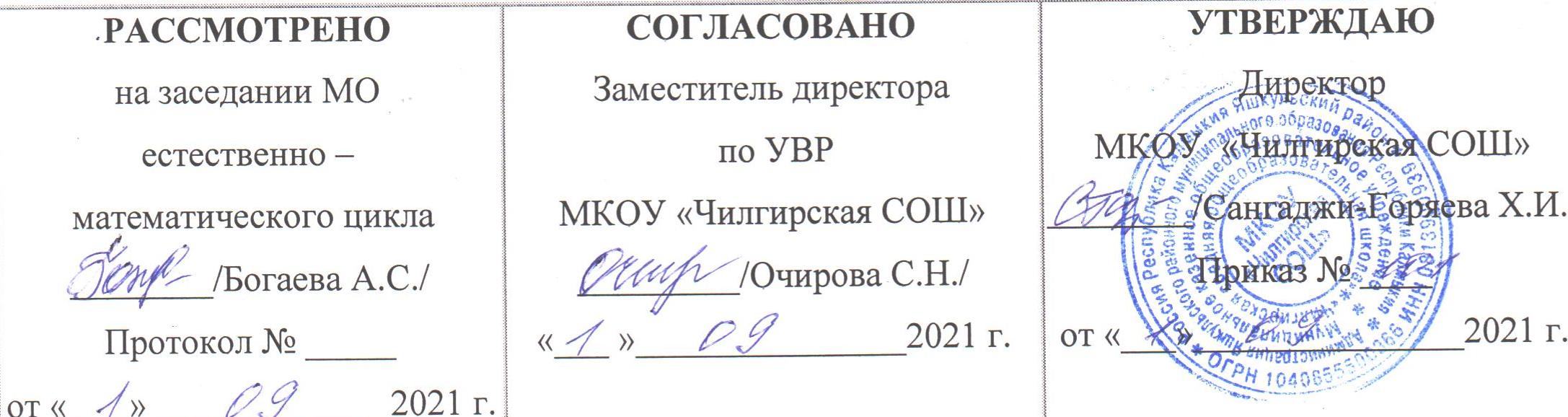 РАБОЧАЯ ПРОГРАММАфакультативного курса по астрономии «В звездных лабиринтах» для 11 классана 2021 - 2022  учебный год.Составитель: учитель астрономииТавунова Галина ЛеонидовнаПояснительная записка.   Главная задача естественнонаучного образования – дать учащимся целостное представление об окружающем мире, включая и космос.  Наша страна, открывшая всему миру путь во Вселенную, фактически выбросила из школы астрономию как ненужный предмет. Школьное образование предусматривает только краткие сведения по предмету в рамках интегрированных курсов: в начальной школе по «Окружающему миру», в средней - в курсе «Природоведения», в  старших классах на уроках физике. И это в то время, когда в мире происходит быстрое развитие прикладной астрономии и астрофизики.  В космических исследованиях, в астрономических наблюдениях участвуют все технически развитые страны. Реализуются международные проекты создания приборов, открывающих новые возможности изучения Вселенной. Ученые получают за открытия в области астрофизики Нобелевские премии.  А наши современные выпускники путают астрономию с астрологией. И это происходит, потому что свои знания об устройстве Вселенной они черпает из фантастических фильмов и компьютерных игр. Без знакомства с астрономией современный цивилизованный человек оказывается незащищенным от потока пугающей лживой информации, он не знает, как устроена Вселенная и как она влияет на планету Земля.   Особенность астрономии в том, что она глубоко затрагивает мировоззренческие вопросы, а значит, формирует общее представление об окружающем мире, его познаваемости. Таким образом, данный факультативный курс предполагает повысить уровень теоретической и практической подготовки учащихся по астрономии, а значит, будет благотворно сказываться на общей эффективности обучения и воспитания.Планируемый результат. УУД.ЛИЧНОСТНЫЕ:1. готовность и способность к саморазвитию и самообразованию на основе мотивации к обучению и познанию;2.целостное мировоззрение, соответствующее современному уровню развития науки и общественной практики;3. коммуникативная компетентность в общении и  сотрудничестве со сверстниками, взрослыми в процессе образовательной, учебно-исследовательской, творческой и других видов деятельности;РЕГУЛЯТИВНЫЕ:1.умение анализировать существующие и планировать будущие образовательные результаты; ставить цель деятельности на основе определенной проблемы и существующих возможностей;  формулировать учебные задачи как шаги достижения поставленной цели деятельности2.умение определять действие(я) в соответствии с учебной и познавательной задачей, составлять алгоритм действий в соответствии с учебной и познавательной задачей; обосновывать и осуществлять выбор наиболее эффективных способов решения учебных и познавательных задач; определять/находить, в том числе из предложенных вариантов, условия для выполнения учебной и познавательной задачи; выбирать из предложенных и самостоятельно искать средства/ресурсы для решения задачи/достижения цели;3.умение составлять план решения проблемы (выполнения проекта, проведения исследования); определять потенциальные затруднения при решении учебной и познавательной задачи и находить средства для их устранения; описывать свой опыт, планировать и корректировать;4.умение соотносить свои действия с планируемыми результатами, осуществлять контроль своей деятельности в процессе достижения результата, определять способы действий в рамках предложенных условий и требований, корректировать свои действия в соответствии с изменяющейся ситуацией; определять совместно с педагогом и сверстниками критерии планируемых результатов и критерии оценки своей учебной деятельности, отбирать инструменты для оценивания своей деятельности, осуществлять самоконтроль своей деятельности в рамках предложенных условий и требований.ПОЗНАВАТЕЛЬНЫЕ:1.умение определять понятия, создавать обобщения, устанавливать аналогии, классифицировать, самостоятельно выбирать основания и критерии для классификации, устанавливать причинно-следственные связи и делать выводы;2.умение излагать полученную информацию, интерпретируя ее в контексте решаемой задачи;3.умение обозначать символом и знаком предмет и/или явление; определять логические связи между предметами и/или явлениями, обозначать данные логические связи с помощью знаков в схеме; строить модель/схему на основе условий задачи и/или способа решения задачи;4.умение переводить сложную по составу информацию из графического или формализованного (символьного) представления в текстовую, и наоборот; строить схему, алгоритм действия.КОММУНИКАТИВНЫЕ:1.умение организовывать учебное сотрудничество и совместную деятельность с учителем и сверстниками; работать индивидуально и в группе: находить общее решение и разрешать конфликты на основе согласования позиций и учета интересов; формулировать, аргументировать и отстаивать свое мнение.3.корректно и аргументировано отстаивать свою точку зрения, критически относиться к своему мнению, с достоинством признавать ошибочность своего мнения и корректировать его; предлагать альтернативное решение в конфликтной ситуации;4.умение осознанно использовать речевые средства в соответствии с задачей коммуникации для выражения своих чувств, мыслей и потребностей;5.умение целенаправленно искать и использовать информационные ресурсы, необходимые для решения учебных и практических задач с помощью средств ИКТ.Особенности построения курса. Теоретические и практические задания органически связаны с интересами обучающихся. Они достаточно многообразны: поиск и изучение теоретического материала, составление презентаций, практические работы, наблюдения,  изготовление простейших приборов. Таким образом, данные методические приемы увеличат долю самостоятельной работы обучающихся, усилят наглядность обучения, в первую очередь за счет астрономических наблюдений и практических работ. Освоение обучающимися этой предметной сферы, рассматриваемой с позиции изучаемых вопросов астрономии, показывает им важность приобретаемых знаний, развивает любознательность, поддерживает интерес к предмету.   Программа данного факультативного курса рассчитана на 34 часа и предназначена для учащихся 11-го класса. Занятие длится 45 минут, один раз в неделю. Программа содержит важные вопросы физики и астрономии.Структура содержания.Календарно- тематическое планирование№ п/пСодержание Количество часовВсего 34 часаМодуль № 1Введение. Практические основы астрономии. 13 часовМодуль № 2Движение небесных тел.  3 часаМодуль № 3Звезды и Солнце  7 часовМодуль № 4Звезды и Вселенная.  11 часа№ урока.Тема занятия.Количество часов Введение. Практические основы астрономии. (13 часов) Введение. Практические основы астрономии. (13 часов)1.Введение. Загадки астрономии. Мифы и легенды.12.Конференция «Сердце, отданное науке». (Великие ученые,  астрономы)13.Физика, астрономия и  техника.14.Наблюдения - источник знаний. Приборы – главное оружие астронома.15.Практическая работа «Телескоп». 16.Изготовление простейших приборов.17.Защита проектов.18.Небесная сфера.19. Небесные координаты.110.Практическая работа «Подвижная карта звездного неба».111.Определение географической широты по астрономическим наблюдениям. Кульминация светил.112.Общее знакомство со звездным небом. Созвездия, вид звездного неба.113. Итоговое занятие по теме «Практические основы астрономии».1II. Движение небесных тел. (3часа)II. Движение небесных тел. (3часа)14.Законы Кеплера. Закон всемирного тяготения. Законы движения планет.115.Движение планет. Состав и масштабы Солнечной системы.116.Наблюдение Луны и планет в телескоп.1III. Звезды и Солнце. (7 часов)III. Звезды и Солнце. (7 часов)17.Эклиптика. Видимое движение Солнца и Луны.118.Общее строение и атмосфера Солнца.119.Солнечная активность и ее влияние на Землю.120.Защита проектов.121.Наблюдение Солнца в телескоп.122.Звезда по имени Солнце.123.Итоговое занятие по теме «Звезды и Солнце».1IV. Звезды и Вселенная. (11 часов)IV. Звезды и Вселенная. (11 часов)24.Звезды. Расстояние до них. Звездные величины.125.Светимость и абсолютная звездная величина.126.Температура, светимость звезд и размеры звезд.127.Физика звезд.128.Виды звезд. Необычные звезды.129.Важнейшие закономерности в мире звезд. Эволюция звезд и Солнца130.Наша Галактика. Состав и структура Галактики.131.Движение звезд в Галактике. Межзвездная среда. Диффузная материя.132.Возникновения звезд. Распределение вещества в Галактике.133.Наблюдение звездных скоплений, туманностей и галактик.134.Итоговое занятие по теме «Звезды и Вселенная».1